Training for: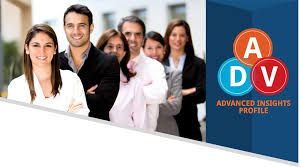 2021 Summer Administrative Retreats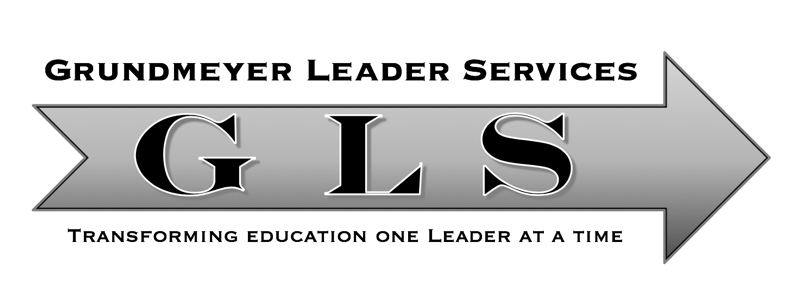 Whoever you are, be a good one.-Abraham LincolnDesired Outcome(s): Use the ADVanced Insights Inventory, that combines the best of three researched based world-class tools, to help staff understand and leverage their natural talents.Workshop ObjectivesUnderstanding and skills to interpretAttributes IndexDISC IndexValues IndexOther Potential Uses:School Culture BuildingTeacher professional developmentAt-risk/Alternative programCounseling program/lessonsMental health supportsAcademic and behavioral intervention planGifted programsParent teacher conferencesSpecial education/IEP’sThe Genius StudyThe QuestionThe question was asked, “Why do some people consistently achieve much greater success with less effort, while others - who work just as hard, are just as intelligent, and even work in the same environment - achieve much less?”  Performance metrics Level I - Below Average Level II - Average Level III - Above Average Level IV - Excellent Level V - Genius  The Findings of the Research No statistically significant correlations between performance and any natural talents All roles, all industries, all levels Two acquired skill sets (Self-Awareness & Authenticity) Meaning: Anyone can achieve the 5th Level of performance But it requires concrete Self-awareness AuthenticityTurning Right more than Turning Left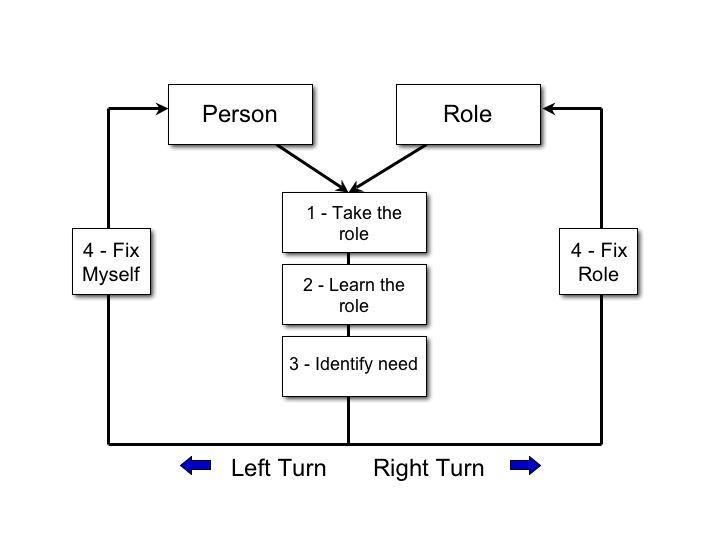 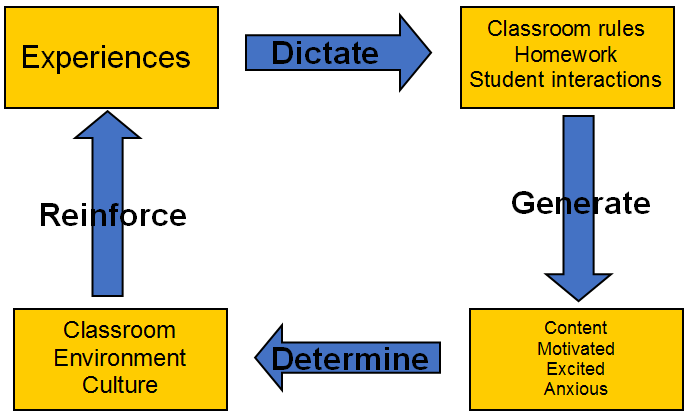 Overview of the ProfileWhat Talents – Decision Making Style (Attribute Index)How Use Them – Behavioral Style (DISC Index)Natural vs AdaptiveWhy use Them – Motivational Style (Values Index)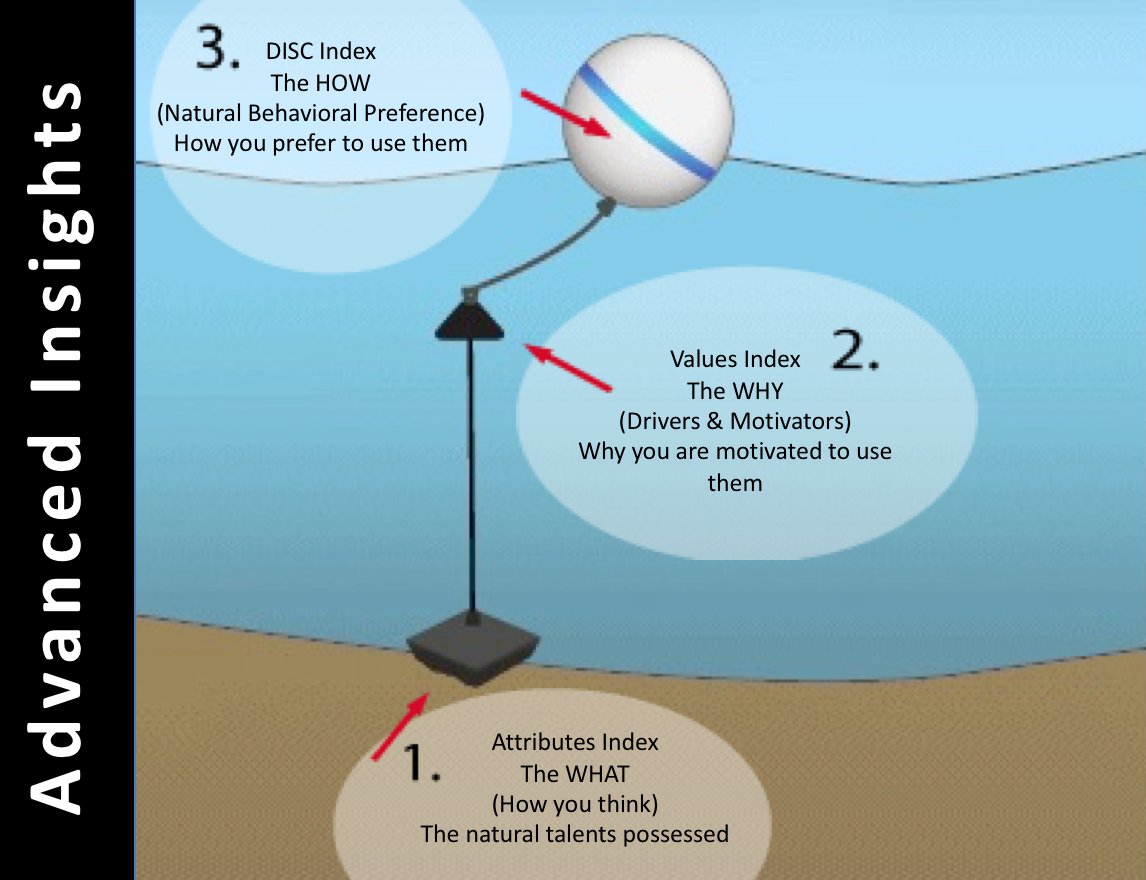 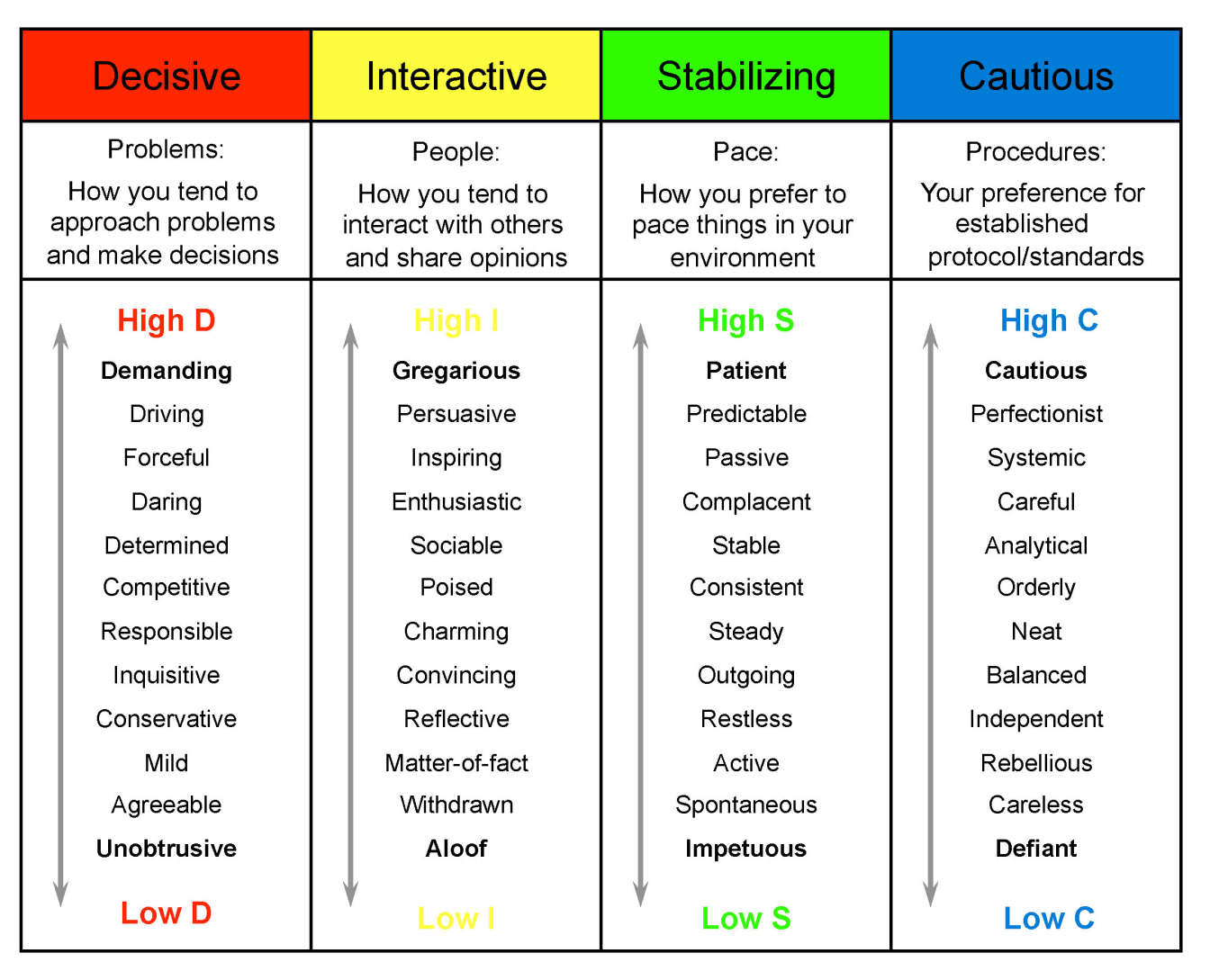 Understanding Natural vs Adaptive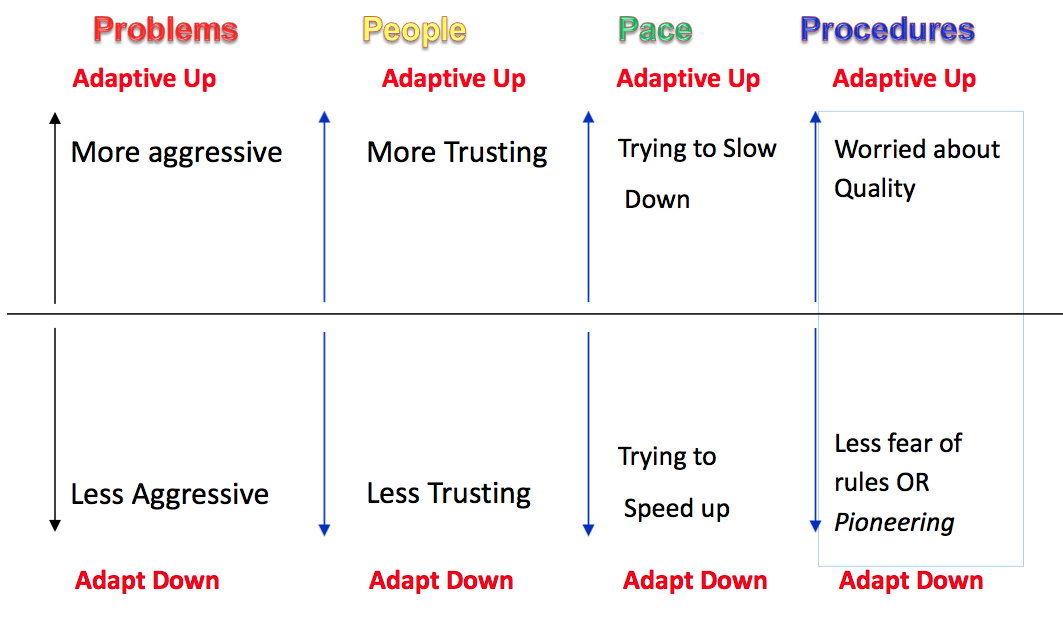 Sample DISC Profile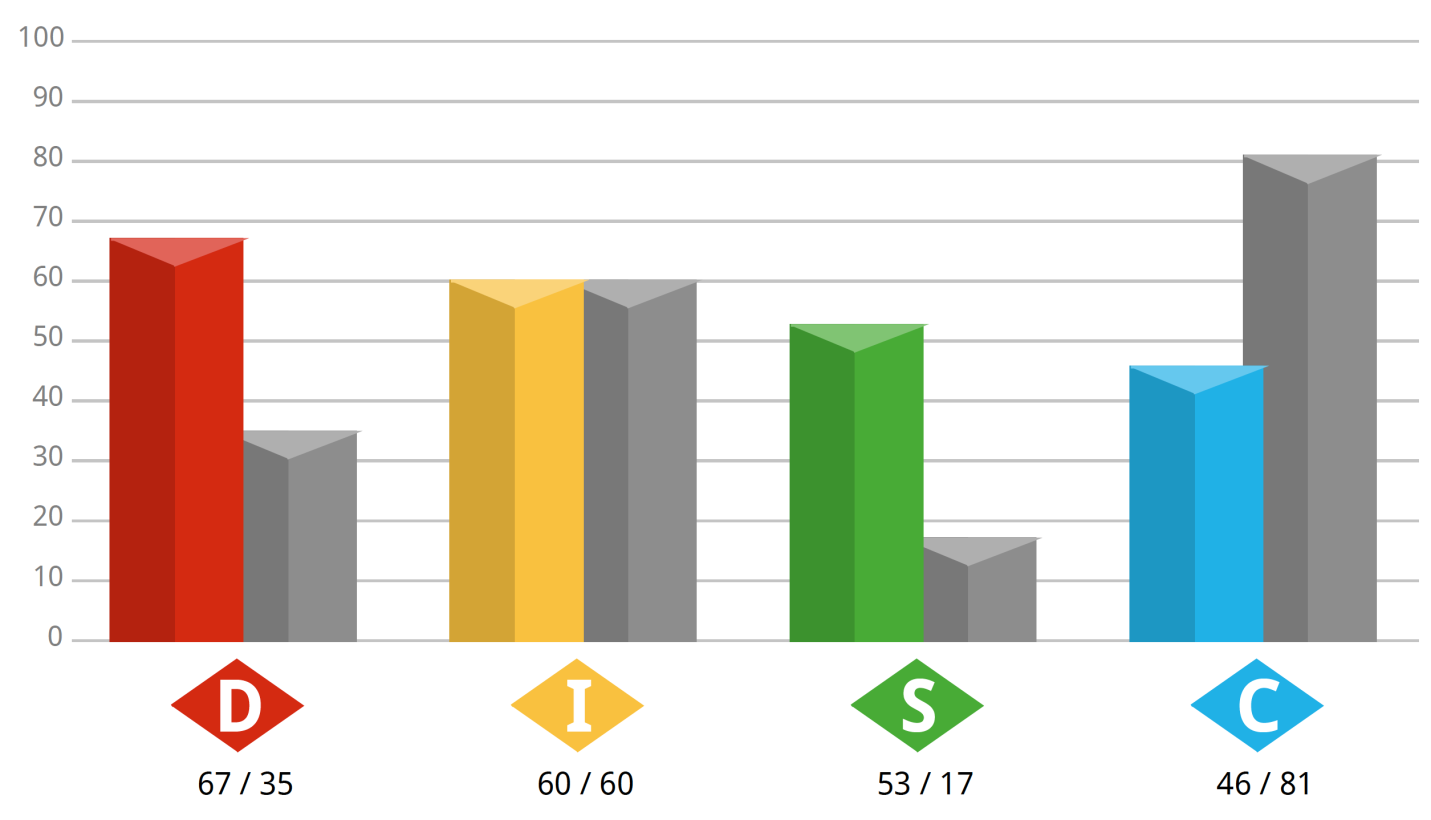 Emotion Aligned to Priority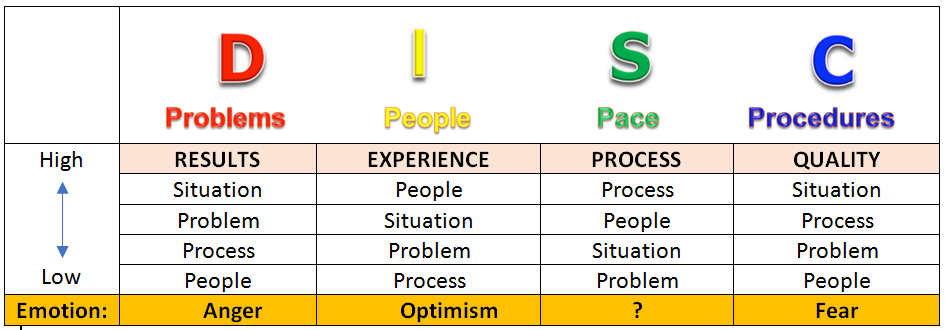 DISC Graph Sample Exercises (Match the profile with a career)DISC Colleague Examples (Generate DISC profile numbers for each)DISC Talking Points:DISC demonstrates observable behaviorsObservable means what others seeEveryone has a natural and adaptive behaviorAdaptive behaviors take more effortAdaptive behaviors are not normally sustainableThe research suggests knowing yourself (self-awareness) and staying true to your natural talents (authenticity) is the key to genius level effectiveness________________________________________________________________________________________________________________________________________________Values and Motivators WHY do we do what we do?WHAT motivates us to do what we do?Defining Values and Motivators Values help influence behavior and action and can be considered somewhat of a hidden motivation because they are not readily observable. Understanding your values helps to tell you why you prefer to do what you do. It is vital for superior performance to ensure that your motivations are satisfied by what you do. This drives your passion, reduces fatigue, inspires you and increases drive.Aesthetic - a drive for balance, harmony and formEconomic - a drive for economic or practical returns.Individualistic - a drive to stand out as independent and unique.Political - a drive to be in control or have influence.Altruist - a drive for humanitarian efforts or to help others altruistically.Regulatory - a drive to establish order, routine and structure.Theoretical - a drive for knowledge, learning and understanding.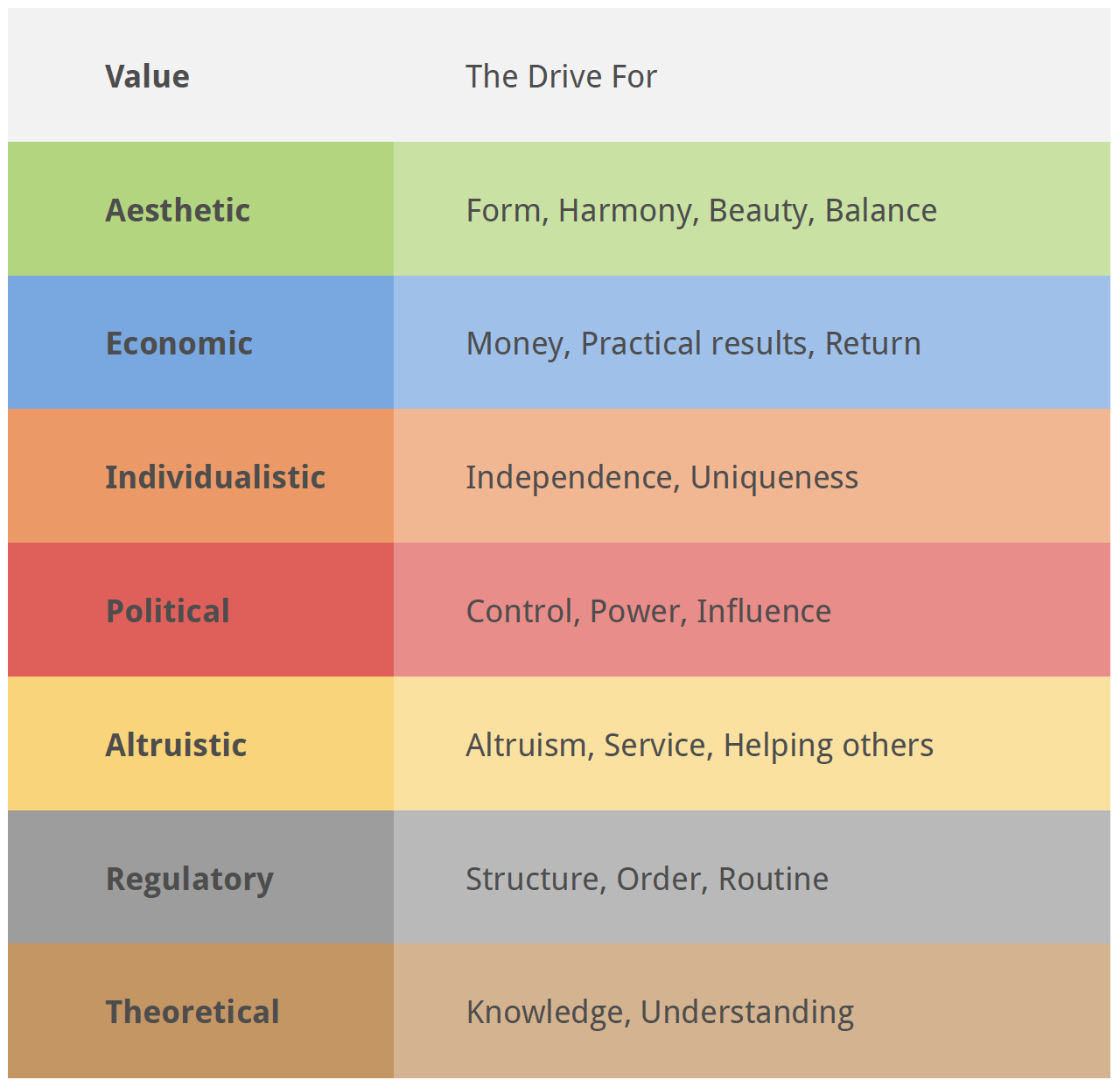 Describing Values and Motivators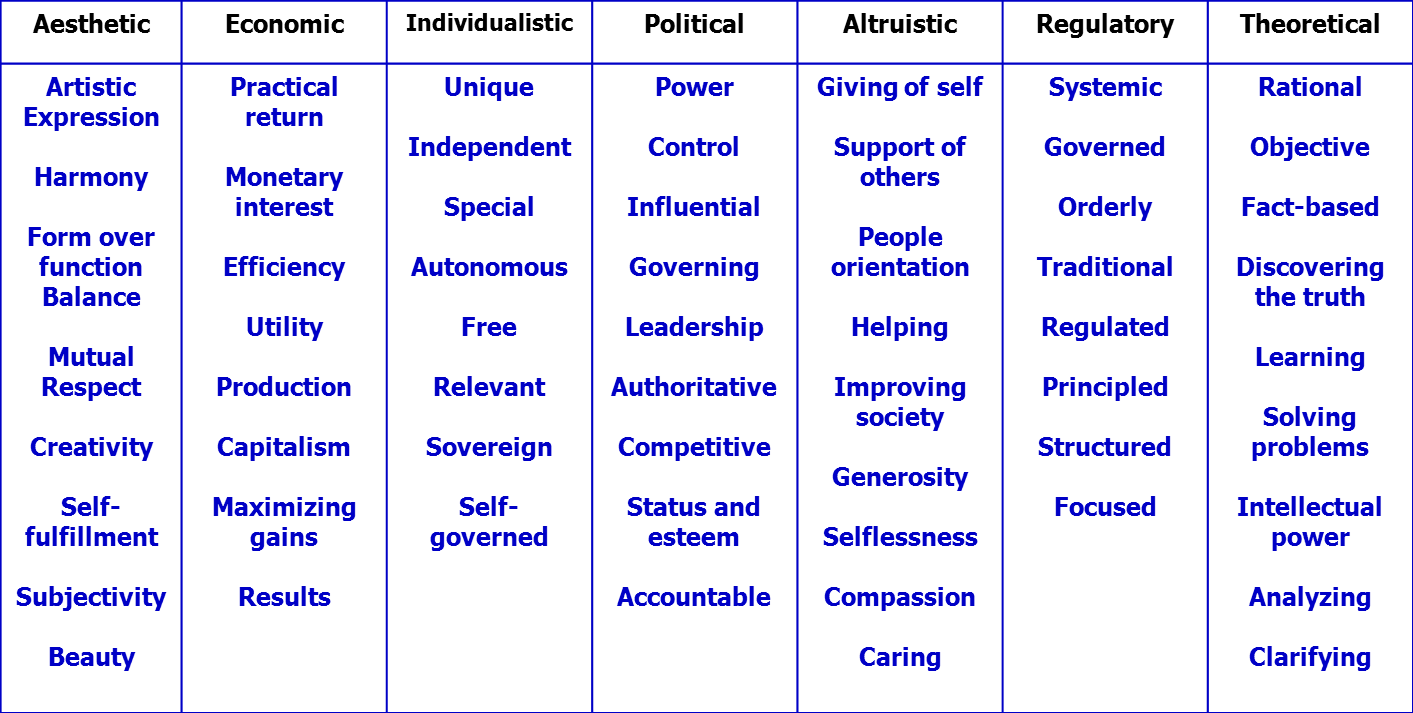 Credo: a statement of the beliefs or aims which guide someone's actions.Write a short credo which highlights your values and motivators:Values and Motivators Talking Points:Explains why we do what we doHighlights what motivates and can de-motivate peopleWe tend to run toward values and motivators and run away from low values and de-motivatorsPeople tend to appreciate and connect with others with similar values and motivatorsDifferences in values and motivators should be valuedGood teams are comprised of people with different DISC profiles and values/motivators to be most effectivePerspective leads to acceptance________________________________________________________________________________________________________________________________________________Attributes IndexOrder your brain processes informationExternalEmpathy - seeing the humanistic, personal perspective, empathetic thinking, or with concern for understanding, connecting with the individual(s) involved. This style intuitively “gets” people. (HEART)Practical Thinking - looking at things from a practical, real-world, results-oriented perspective, tactical or practical thinking, seeing things in no nonsense, real world, task-oriented manner. This style intuitively processes “getting” results and how things work. They love options and solutions. (HAND)System Judgement - conceptual, structural perspective, strategic thinking. This style naturally sees the world from a theoretical, intellectual perspective, intuitively” getting the big-picture. (HEAD)InternalSelf-Belief – clarity on self and environments (personal, career, spiritual, etc.).Role Awareness – clarity on roles (personal and professional).Self-Direction – clarity on where you are going and your path to get there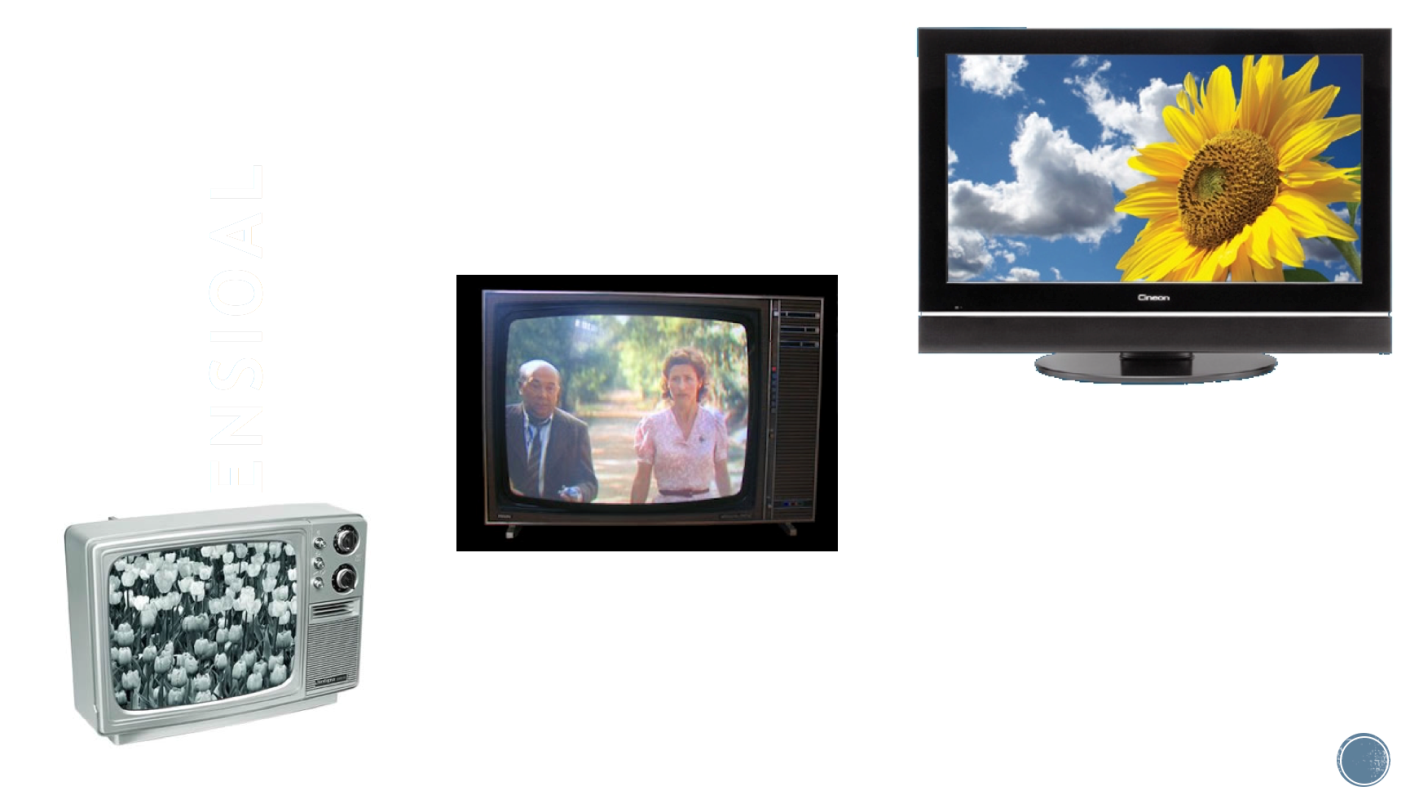 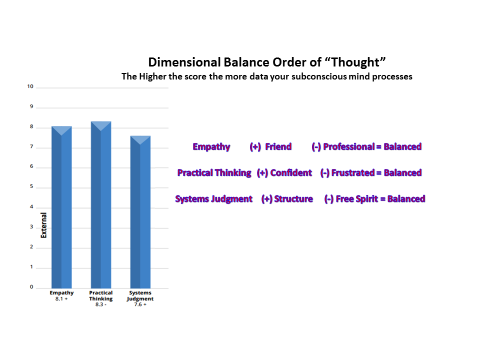 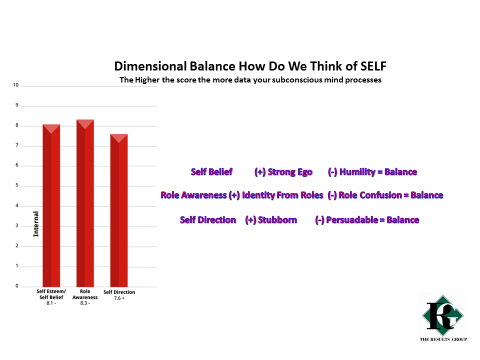 External Attributes Examples:Individual ReflectionNow that you have defined your order of thinking (as defined by the attributes index) … 1. Where in your personal life does your order of thought impact your decision making?2. How do you believe your order of thought process benefit the teams you serve?3. How can you use this information to enhance your value to the team?Talking Points on External and Internal Attributes:Attributes measure “Order of thought”External attributes tend to be higherExternal attributes tend to change less than Internal attributesInternal attributes changes based on experiences and situationsThe high an attribute the more clear ____________________________________________________________________________________________________________________Application of ProfileLook at your Attribute Index Report Advanced Scoring Page as a sample:Hyper Successful  People Have 2 Things in Common:Self-AwarenessAuthenticityUnlock Your Inner Genius…….JUST DO YOU!Powerful WordsPowerful WordsPowerlessTakes Away Our PowerWords that Create PowerShouldn’t, ShouldAllows us to live with regretsI will or won’t Never or AlwaysSets up doubt and failureHave to, Need to, MustCreates pressure and stressWe have a choice, a decision to make – I  GET to, WANTCan’tLimits us, takes away our controlI will–it’s my choiceTryYou either do or you don’tI will, I won’t 	Characteristics of DISCObservable Characteristics of DISC	High DHigh IHigh SHigh CLikes new ideas projects and innovationsHigh ego factorWants the “bottom-line” – NOWImpatient, energetic, and restlessImpulsive, decisive, direct & to the pointFaster paced conversationClosed answers to your questions Cool & distant  Expresses emotions directlyMay interrupt you frequently during your conversationFriendly, people-orientedWill be glad you called; may trade jokes and storiesWon’t discuss business too muchLikes to do new & innovative products and ideasMay be a name-dropper to see who else is……..May be your “coach” and everyone’s coachFaster-paced conversationOpen answers to your questionsLively animated speech Color & enthusiasm in voice Quick responsivenessMay get off-the-track of your conversationSomewhat shy, but will warm up after you have developed credibilityRather slow to make changesNot an “innovator”, but likes proven, traditional conceptsFamily oriented, member of groups, loyalLower sense of urgency to get things doneMay complain about the “rush” of deciding nowSlower-paced conversation  Open answers to your questions, especially after they trust you  A bit warmer that the “C” style, but still rather unemotionalReserved but friendly styleSuspicious of you and your solutionsDoesn’t make changes readilyNot very talkativeUsually not an “innovator”.  Will not readily approach the new and innovativeRuled by logic, not emotionSlower-paced conversations Closed answers to your questionsUnemotional Cool/distant  Little variation in voice.  No-nonsenseDISCNOTESPOSSIBLE CAREERD – 28I  - 99S - 60C - 10D – 88I  - 40S - 99C - 65D – 70I  - 19S - 12C - 8D – 82I  - 99S - 99C - 77DISCNOTESPOSSIBLE CAREERD - _____I -  _____S - _____C - _____
Most charismatic personD - _____I -  _____S - _____C - _____
The calmest staff memberD - _____I -  _____S - _____C - _____
The best coach in the schoolD - _____I -  _____S - _____C - _____
The biggest complainer on staffD - _____I -  _____S - _____C - _____
Pick a colleague!Understanding Values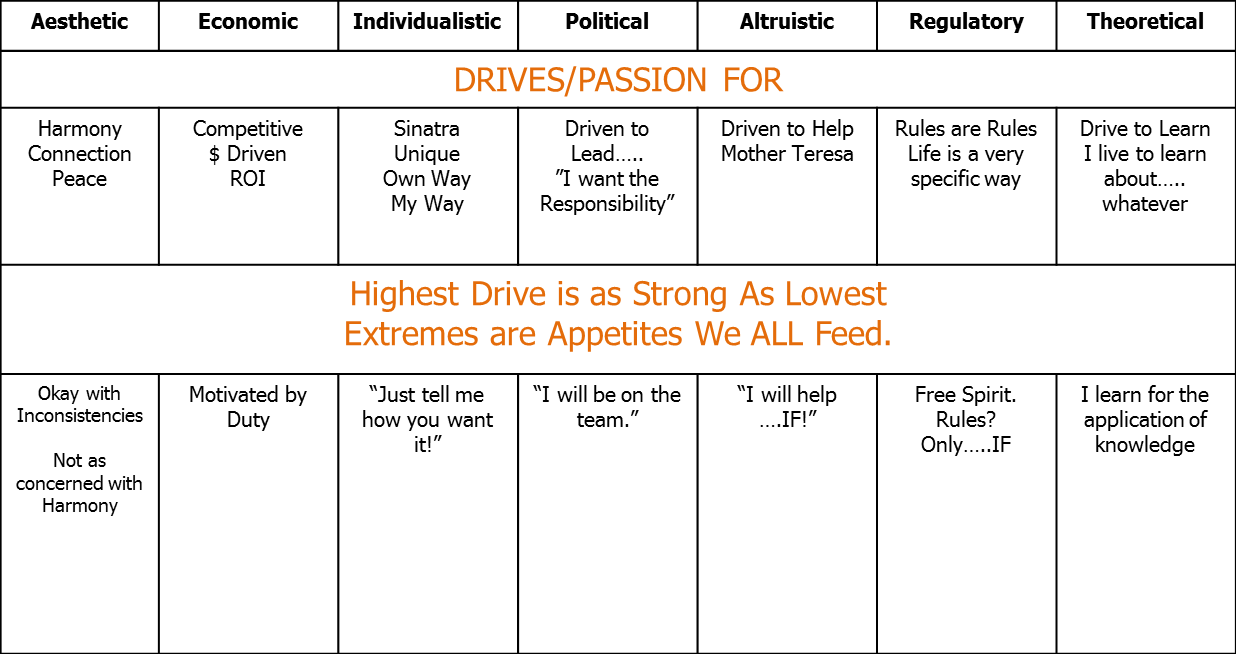 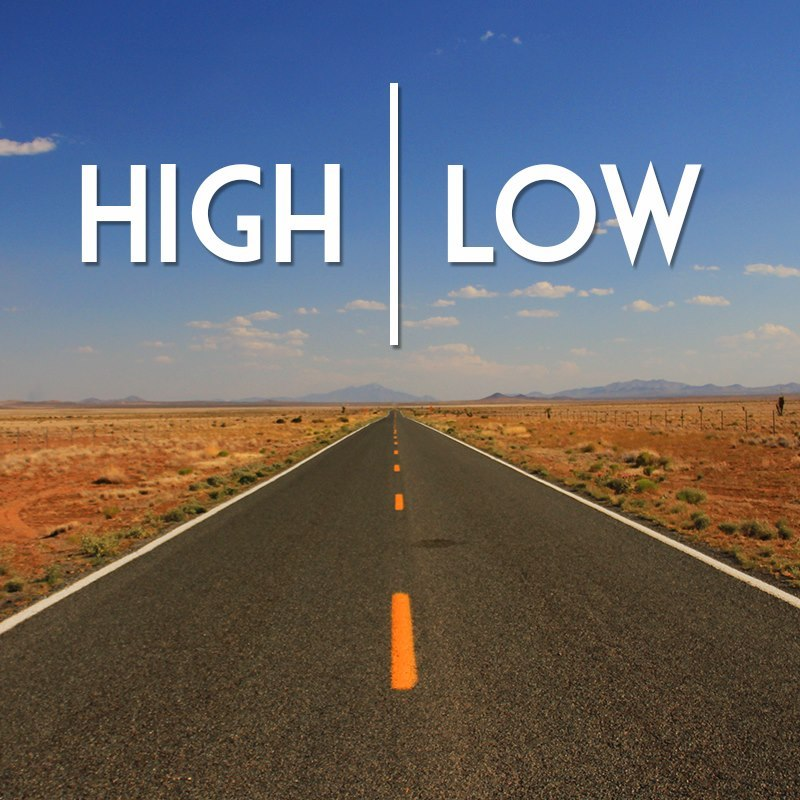 Align the Person to their Top 2-3 Values and MotivatorsDimensional Balance – How We Think of SelfEmpathy (Heart)Practical Thinking (Hand)Systems Judgement (Head)Share a scenario where a person made a decision based on empathy for others over the best solution or long-term outcomes of the decision.What are the benefits and cautions with this order of thought?Share a scenario where a person made a decision based on practical thinking over thinking about others or the long-term outcomes of the decision.What are the benefits and cautions with this order of thought?Share a scenario where a person made a decision based on systems judgement over thinking about others or having the best solution.What are the benefits and cautions with this order of thought?MY NATURAL STRENGTHS ARE (Pg. 19):HOW I UTILIZE THEM IN MY WORK ROLE:MY IDEAL JOB/CLIMATE (Pg. 20):HOW I UTILIZE THEM IN MY WORK ROLE:AREAS FOR CONTINUAL IMPROVEMENT (Pg. 21):HOW I UTILIZE THEM IN MY WORK ROLE:PREFERRED TRAINING AND LEARNING STYLE (Pg. 19):HOW I UTILIZE THEM IN MY WORK ROLE:COMMUNICATION INSIGHTS FOR OTHERS (Pg. 23):HOW I RELY ON THEM IN MY WORK ROLE:NotesNotes